　　4－11家畜保健衛生所情報令和４年11月11日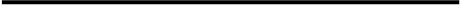 　令和４年11月７日から11日にかけて、北海道及び岡山県の養鶏農場及び和歌山県の家きん飼養施設において、高病原性鳥インフルエンザの疑似患畜が相次いで確認されました（今シーズン国内６～８例目）。■農場の概要■対　応　 （１）当該農場等で飼養されている家きんについて、疑似患畜として処分する。（２）当該飼養施設から半径３km以内の区域について移動制限区域の設定、半径3kmから半径10km以内の区域について搬出制限区域の設定等、必要な防疫措置を実施する。観光牧場や個人飼養者を含め、家きんを飼養されている皆様におかれましては裏面の事項に注意し、飼養衛生管理基準の遵守による本病のウイルスの侵入防止対策、及び異常家きん発見時の早期通報をお願いします。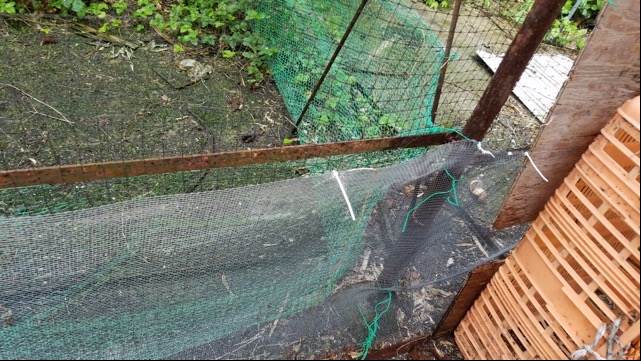 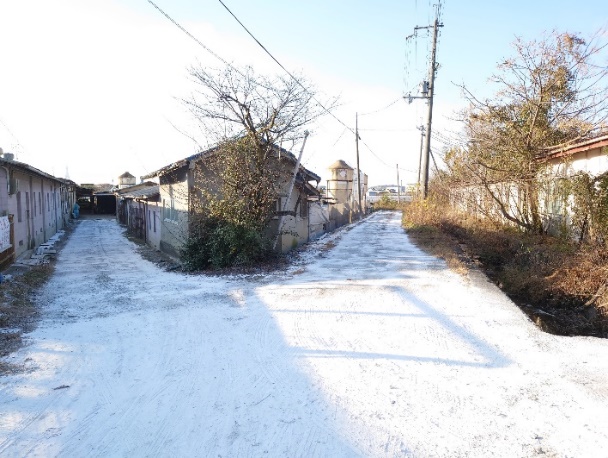 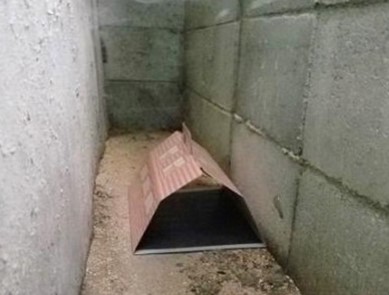 鳥インフルエンザについての最新情報は、農林水産省等のホームページ（下記アドレス）に掲載されていますので、ご確認ください。＊＊＊＊＊＊＊＊＊＊＊＊＊＊＊＊＊＊＊＊＊＊＊＊＊＊＊＊＊＊＊＊＊＊＊＊＊＊＊＊＊ 　本情報に関するお問い合わせ及び通報先は　　　大阪府家畜保健衛生所　　　　〒598-0048　泉佐野市りんくう往来北１－５９TEL　072-４58-1151　　　FAX　072-４58-1152確認日所在地飼養状況羽数６例目令和４年11月７日北海道伊達市肉用鶏約15万羽７例目令和４年11月11日岡山県倉敷市採卵鶏約3.4万羽８例目令和４年11月11日和歌山県西牟婁郡白浜町あひる等約60羽＜農水省HP＞＜環境省HP＞＜北海道HP＞　　　　＜岡山県HP＞＜和歌山県HP＞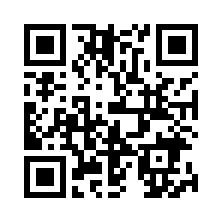 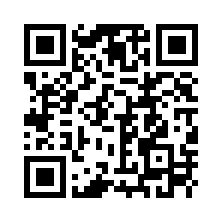 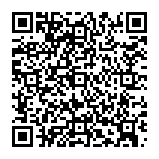 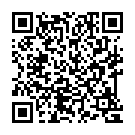 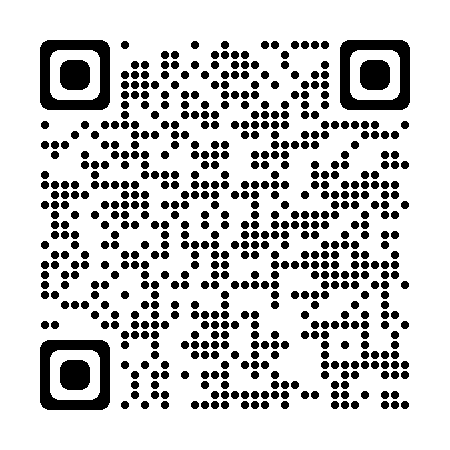 